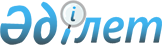 "Солтүстік Қазақстан облысы Қызылжар ауданының аумағында сайлау учаскелерін құру туралы" Солтүстік Қазақстан облысы Қызылжар ауданы әкімінің 2014 жылғы 03 сәуірдегі № 07 шешіміне өзгерістер енгізу туралыСолтүстік Қазақстан облысы Қызылжар аудандық әкімінің 2015 жылғы 26 ақпандағы № 02 шешімі. Солтүстік Қазақстан облысының Әділет департаментінде 2015 жылғы 2 наурызда N 3125 болып тіркелді

      "Нормативтік құқықтық актілер туралы" Қазақстан Республикасының 1998 жылғы 24 наурыздағы Заңының 21 бабына сәйкес, Солтүстік Қазақстан облысы Қызылжар ауданының әкімі ШЕШТІ:



      1. "Солтүстік Қазақстан облысы Қызылжар ауданының аумағында сайлау учаскелерін құру туралы" Солтүстік Қазақстан облысы Қызылжар ауданы әкімінің 2014 жылғы 03 сәуірдегі №07 шешіміне (2014 жылғы 30 сәуірдегі №2695 нормативтік құқықтық актілерін мемлекеттік тіркеу Тізілімінде тіркелген, 2014 жылғы 30 мамырдағы №22 (5473) "Маяк" газетінде, 2014 жылғы 30 мамырдағы № 22 (569) "Қызылжар" газетінде жарияланған) келесі өзгерістер енгізілсін:



      аталған шешімнің қосымшасы осы шешімнің қосымшасына сәйкес жаңа редакцияда жазылсын.



      2. Осы шешімнің орындалуын бақылау Солтүстік Қазақстан облысы Қызылжар ауданы әкімінің аппарат басшысы Ж.Х. Ақылбековаға жүктелсін.



      3. Осы шешім алғашқы ресми жарияланған күннен он күнтізбелік күн өткеннен кейін қолданысқа енгізіледі.

 

  

Сайлау учаскелері

      1) № 286 сайлау учаскесі



      сайлау учаскесінің орналасқан жері:



      Солтүстік Қазақстан облысы, Қызылжар ауданы, Архангельск ауылы, "Солтүстік Қазақстан облысы Қызылжар ауданы әкімдігінің "Қызылжар аудандық білім бөлімі" мемлекеттік мекемесінің "Архангелка орта мектебі" коммуналдық мемлекеттік мекемесінің ғимараты;



      Учаскенің шекарасы: Архангельск ауылы; 



      2) № 287 сайлау учаскесі



      сайлау учаскесінің орналасқан жері:



      Солтүстік Қазақстан облысы, Қызылжар ауданы, Новокаменка ауылы, "Солтүстік Қазақстан облысы Қызылжар ауданы әкімдігінің "Қызылжар аудандық білім бөлімі" мемлекеттік мекемесінің "Новокаменка орта мектебі" коммуналдық мемлекеттік мекемесінің ғимараты;



      Учаскенің шекарасы: Новокаменка ауылы;



      3) № 288 сайлау учаскесі



      сайлау учаскесінің орналасқан жері:



      Солтүстік Қазақстан облысы, Қызылжар ауданы, Асаново ауылы, "Солтүстік Қазақстан облысы Қызылжар ауданы әкімдігінің "Қызылжар аудандық білім бөлімі" мемлекеттік мекемесінің "Асаново орта мектебі" коммуналдық мемлекеттік мекемесінің ғимараты;



      Учаскенің шекарасы: Асаново ауылы;



      4) № 289 сайлау учаскесі



      сайлау учаскесінің орналасқан жері:



      Солтүстік Қазақстан облысы, Қызылжар ауданы, Толмачевка ауылы, медициналық пункт;



      Учаскенің шекарасы: Толмачевка ауылы;



      5) № 290 сайлау учаскесі



      сайлау учаскесінің орналасқан жері:



      Солтүстік Қазақстан облысы, Қызылжар ауданы, Михайловка ауылы, бұрынғы мектеп ғимараты;



      Учаскенің шекарасы: Михайловка ауылы, Малое Белое ауылы;



      6) № 291 сайлау учаскесі



      сайлау учаскесінің орналасқан жері:



      Солтүстік Қазақстан облысы, Қызылжар ауданы, Плоское ауылы, "Солтүстік Қазақстан облысы Қызылжар ауданы әкімдігінің "Қызылжар аудандық білім бөлімі" мемлекеттік мекемесінің "Плоское бастауыш мектебі" коммуналдық мемлекеттік мекемесінің ғимараты;



      Учаскенің шекарасы: Плоское ауылы;



      7) № 292 сайлау учаскесі



      сайлау учаскесінің орналасқан жері:



      Солтүстік Қазақстан облысы, Қызылжар ауданы, Большая Малышка ауылы, "Солтүстік Қазақстан облысы Қызылжар ауданы әкімдігінің "Қызылжар аудандық білім бөлімі" мемлекеттік мекемесінің "Большая Малышка орта мектебі" коммуналдық мемлекеттік мекемесінің ғимараты;



      Учаскенің шекарасы: Большая Малышка ауылы;



      8) № 293 сайлау учаскесі



      сайлау учаскесінің орналасқан жері:



      Солтүстік Қазақстан облысы, Қызылжар ауданы, Барневка ауылы, "Солтүстік Қазақстан облысы Қызылжар ауданы әкімдігінің "Қызылжар аудандық білім бөлімі" мемлекеттік мекемесінің "Барневка бастауыш мектебі" коммуналдық мемлекеттік мекемесінің ғимараты;



      Учаскенің шекарасы: Барневка ауылы;



      9) № 294 сайлау учаскесі



      сайлау учаскесінің орналасқан жері:



      Солтүстік Қазақстан облысы, Қызылжар ауданы, Гончаровка ауылы, фельдшерлік пункт ғимараты;



      Учаскенің шекарасы: Гончаровка ауылы;



      10) № 295 сайлау учаскесі



      сайлау учаскесінің орналасқан жері:



      Солтүстік Қазақстан облысы, Қызылжар ауданы, Ташкентка ауылы, "СБИ-Агро" жауапкершілігі шектеулі серіктестігінің кеңсе ғимараты (келісім бойынша);



      Учаскенің шекарасы: Ташкентка ауылы;



      11) № 296 сайлау учаскесі



      сайлау учаскесінің орналасқан жері:



      Солтүстік Қазақстан облысы, Қызылжар ауданы, Бескөл ауылы, Октябрь көшесі, 17, "Бескөл құс фабрикасы" жауапкершілігі шектеулі серіктестігінің кеңсе ғимараты (келісім бойынша);



      Мир көшесі- 1, 3, 5, 7, 9, 11, 13, 15, 17, 19, 21, 23, 25;



      Октябрь көшесі– 1, 2, 3, 4, 5, 6, 7, 8, 9, 10, 11, 12, 13, 14, 15, 16,19;



      Пирогов көшесі-1, 3, 5, 7, 9, 11, 13, 15, 17;



      Лесная көшесі-1, 1а, 3, 5, 7, 9;



      Райавтодор көшесі-1, 3;



      Луговая көшесі-1, 2, 2а, 3,5, 6, 7, 8, 9, 11;



      Жұмабаев көшесі– 10;



      Бескөл көшесі– 1;



      Садовая көшесі-5, 7, 12, 14;



      Полевая көшесі-2, 3;



      Южный көшесі-2, 15, 17;



      Қызылжар көшесі-2, 3, 4, 6;



      Қазақстан көшесі-1, 2, 5, 8, 16, 18, 22, 24, 32, 34;



      Құрманғазы көшесі– 1, 6;



      Труд көшесі-1, 5, 8;



      Солнечный көшесі-1, 5, 6, 7, 9, 10, 11, 12, 13, 14,15;



      Фабричный көшесі-2, 3, 3а, 4, 7, 13, 14, 22, 24, 25, 26, 30, 32, 48, 52;



      Кәрім Сүтішев көшесі-1, 2, 3, 5,10, 13, 15;



      Есенин көшесі- 4, 9, 10, 11, 20, 25, 31, 39, 40, 42, 43, 44, 46, 48, 50;



      Пушкин көшесі–8, 9, 10, 11, 12, 37;



      Первомай көшесі-22, 24, 26, 34, 36;



      Сенатская көшесі– 5, 7, 9;



      Степная көшесі-2, 3, 4, 11, 14, 15, 16, 17, 18, 19, 20, 23, 27;



      Энтузиастар көшесі - 15;



      Әбілқайыр көшесі-3, 8, 12, 16;



      Дағыстан көшесі-1;



      Ш.Уәлиханов, Ғ.Мүсірепов, С.Сейфуллин, Қ.Сәтпаев, М.Мәметова, Кенесары, Төле би, Қазыбек би, Райымбек батыр, Цветочная, Взлетная, Циолковский, Некрасов, Қонаев, Зеленая, Восточная, Магистральная, Конституция, М.Әуезов, Дня Республики, 60 лет Победы, Юбилейная, Авиаторная көшелері;



      12) № 297 сайлау учаскесі



      сайлау учаскесінің орналасқан жері:



      Солтүстік Қазақстан облысы, Қызылжар ауданы, Бескөл ауылы, Гагарин көшесі, 10, "Қазақстан Республикасы мәдениет және ақпарат министрлігі Солтүстік Қазақстан облысы Қызылжар ауданы әкімдігінің Қызылжар аудандық мәдениет Үйі" коммуналдық мемлекеттік қазыналық кәсіпорнының ғимараты;



      Комаров көшесі – 1, 2, 3, 4, 5, 6, 7, 8, 9, 10, 11, 12, 13, 14, 15, 16, 17, 18, 19, 20, 21, 22, 23, 24, 25, 26, 27, 28, 29, 30, 31, 32, 33, 34, 35, 36, 37, 39, 41, 43, 45, 47, 49;



      Калинин көшесі– 1, 2, 3, 4, 5, 6, 7, 8, 9, 10, 11, 12, 13, 14, 15, 16, 17, 18, 19, 20, 21, 22, 23, 24, 25, 26, 27, 28, 29, 30, 31, 32, 33, 34;



      Озерная көшесі– 3, 4, 5, 6, 7, 8, 9, 10, 11, 12, 13, 14, 15, 16, 17, 18, 19, 20, 21, 22, 23, 24,26, 28, 30, 32;



      Молодежная көшесі-1, 2, 3, 4, 5, 6, 7,9, 10, 11, 12, 13, 14, 15, 16, 17, 18, 19, 20, 21, 23, 25;



      Театральная көшесі–1, 2, 3, 4, 5, 6, 7, 8, 9, 10, 11, 12, 13, 14, 15, 16, 17, 18, 19, 20, 21, 22, 23, 24, 25, 26, 27, 28, 29, 30, 31, 32, 33, 34, 37, 41;



      Пионерская көшесі-2, 2а, 4, 6, 8;



      Ленин көшесі– 1, 2, 3, 4, 5, 6, 7, 8, 9, 10, 11, 12, 13, 14, 15, 16, 17, 18, 19, 20, 21, 22, 23, 24, 25, 26, 27, 28, 29, 30, 31, 32, 33, 34, 35, 36, 38;



      Целинная көшесі-4, 6, 8, 10, 12, 14, 16, 18, 20, 22, 24, 26, 28, 30, 32;



      Ульянов көшесі–1, 2, 3, 4, 5, 6, 7, 8, 9, 10, 11, 12, 13, 14, 15, 16, 17, 18, 19, 20, 21, 22, 23;



      Дорожная көшесі-1, 2;



      Строительная көшесі-1, 2, 3;



      13) № 298 сайлау учаскесі



      сайлау учаскесінің орналасқан жері:



      Солтүстік Қазақстан облысы, Қызылжар ауданы, Бескөл ауылы, Новая көшесі, 20, ауыл шаруашылығы Министрлігінің аумақтық инспекция ғимараты:



      Комаров көшесі – 44, 45, 46, 47, 48, 49, 50, 51, 52, 53, 54, 55, 56, 57, 58, 59, 60, 61, 62, 63, 64, 65, 66, 67, 68, 69, 70, 72, 73;



      Рабочая көшесі -1, 2, 3, 4, 5, 6, 7, 8, 9, 10, 11, 12, 13, 14, 15, 16, 17, 18, 19, 20, 21, 22, 23, 24, 25, 26, 27, 28, 29, 30, 31, 32, 33, 34, 35, 36, 37, 38, 39;



      Куйбышев көшесі – 1, 2, 3, 4, 5, 6, 7, 8, 9, 10, 11, 12, 13, 14, 15, 16, 17, 18, 19, 20, 21, 22, 23, 24, 25, 26, 27, 28, 29, 30 ,31, 32;



      Целинная көшесі-36, 38, 44, 56, 58, 60, 62;



      Калинин көшесі-35, 35а, 36, 36а, 37, 38, 39, 40, 41;



      Энергетиктер көшесі-1, 2, 3, 4, 5, 6, 7, 8, 9, 10, 11, 12, 13, 14, 15, 16, 17, 18, 19, 20, 21, 22, 23, 24, 25, 26, 27, 28, 29, 30, 31, 32, 33, 34, 35, 36, 37, 38, 39, 40, 41, 42, 43, 44, 45, 46, 47, 48, 49, 50, 51, 52, 53 ,54, 55, 56;



      Ломоносов көшесі–1, 2, 3, 4, 5, 6, 7, 8;



      Амангелді көшесі– 1, 2, 3, 4, 5, 6, 7, 8;



      Абай көшесі– 1, 2, 3, 4;



      Интернациональная көшесі– 1, 2, 3, 4, 5, 6, 7, 8, 9, 10, 11, 12, 13, 14;



      Ипподромная көшесі– 1, 2, 3, 4, 5, 6, 7,8;



      Чайковский көшесі– 1, 2, 3, 4, 5, 6, 7;



      Новосельская көшесі– 1, 2, 3, 4, 5, 6, 7;



      Аққайың көшесі– 1, 2, 3, 4, 5;



      Комсомольская көшесі– 1, 2,3;



      Дзержинский көшесі– 1, 2, 3, 4, 5, 6, 7;



      Северная көшесі-1 - 7, 7а, 9;



      Дачная көшесі– 1 - 10, 14;



      Жамбыл көшесі-4, 6, 8, 10, 12, 14, 16, 18, 20;



      Сенная көшесі– 1, 2, 3, 4, 5, 6, 7, 8, 9 ,10, 11, 13;



      Новая көшесі– 1, 2, 3, 4, 5, 6, 7, 8, 9, 10, 11, 12, 13, 14, 15, 16, 17, 18, 19, 20, 21, 22, 23, 24, 25;



      Монтажниктер көшесі – 1, 2, 3, 4, 5, 6, 7, 8, 9, 10, 11, 12, 13, 14, 15, 16, 17, 18, 19, 20, 21, 22, 23, 24, 25, 26, 27, 28, 29, 30, 31, 32, 33, 34, 35, 36, 37, 38, 39, 40;



      Степан Разин көшесі– 1, 2, 3, 4, 5, 6, 7, 8, 9, 10, 11, 12, 13, 14, 15, 16, 17, 18, 19, 20, 21, 22, 23, 24, 25, 26, 27, 28, 29, 30, 31, 32, 33;



      Сәбит Мұқанов көшесі–1, 2, 3, 4, 5, 6, 7, 8, 9, 10, 11, 12, 13, 14, 15, 16, 17, 18, 19, 20, 21, 22, 23, 24, 25, 26, 27, 28, 29;



      70 лет Октября көшесі– 1, 2, 3, 4, 5, 6, 7, 8, 9, 10, 11, 12, 13, 14, 15, 16, 17, 18, 19, 20, 21, 22, 23, 24, 25, 26,27, 28, 29, 30, 31, 32, 33,34;



      Добровольский көшесі– 1, 2, 3, 4, 5, 6, 7, 8, 9, 10, 11, 12, 13, 14, 15, 16, 17, 18, 19, 20, 21, 22, 23, 24, 25, 26, 27, 28, 29, 30, 31, 32, 33, 34, 35;



      14) № 299 сайлау учаскесі



      сайлау учаскесінің орналасқан жері:



      Солтүстік Қазақстан облысы, Қызылжар ауданы, Бескөл ауылы, Институт көшесі, 5, "Солтүстік Қазақстан облысы Қызылжар ауданы әкімдігінің "Қызылжар аудандық білім бөлімі" мемлекеттік мекемесінің "№2 Бескөл орта мектебі" коммуналдық мемлекеттік мекемесінің ғимараты;



      Береговая көшесі-1, 3, 5, 7, 9, 11, 13, 15, 17, 19, 21;



      Киров көшесі– 1, 2, 3, 4, 5, 6, 7, 8, 9, 10, 11, 12, 13, 14, 15, 16, 17, 18, 19, 20, 21, 22, 23, 24, 25, 26, 27, 28, 29, 30 ,31, 32, 33, 34, 35, 36;



      Советская көшесі– 1, 2, 3, 4, 5, 6, 7, 8, 9, 10, 11, 12, 13, 14, 15, 16, 17, 18, 19, 20, 21, 22, 23, 24, 25, 26, 27, 28, 29, 30, 31, 32, 33, 34, 35, 36, 37, 38, 39, 40, 41, 42;



      Почтовая көшесі– 1, 2, 3, 4, 5, 6, 7, 8, 9, 10, 11, 12, 13, 14, 15, 16, 17, 18, 19, 20, 21, 22, 23, 24, 25, 26, 27, 28, 29, 30, 31, 32, 33, 34;



      Фурманов көшесі-1, 2, 3, 4, 5, 6, 7, 8, 9, 10, 11, 12, 13,15;



      Спортивная көшесі-1, 3, 5, 7, 9, 11;



      Горький көшесі-1, 2, 3, 4, 5, 6, 7, 8, 9, 10, 11, 12, 13, 14, 15, 16, 17, 18, 19, 20, 21, 22, 23, 24, 25, 26, 27, 28, 29, 30, 31, 32, 33, 34, 35, 36, 37, 38, 39, 40;



      Ыбраев көшесі;



      15) № 300 сайлау учаскесі



      сайлау учаскесінің орналасқан жері:



      Солтүстік Қазақстан облысы, Қызылжар ауданы, Бескөл ауылы, Институт көшесі, 1, "Солтүстік Қазақстан облысы Қызылжар ауданы әкімдігінің "Қызылжар аудандық білім бөлімі" мемлекеттік мекемесінің "Парасат" мектеп-лицейі" коммуналдық мемлекеттік мекемесінің ғимараты:



      Береговая көшесі-23, 25, 27, 29, 31, 33, 35;



      Киров көшесі– 37, 38, 39, 40, 41, 42, 43, 44, 45, 46, 47, 48, 49, 50, 51, 52, 53, 54, 55, 56, 57, 58, 59, 60, 61, 62, 63, 64, 65, 66, 67, 68, 69, 70, 71, 72, 73, 74, 75, 76, 77, 78, 79, 80, 81, 82, 83, 84, 85, 86, 87, 88, 89, 90, 91, 92, 93, 96;



      Горький көшесі– 41, 42, 43, 44, 45, 46, 47, 48, 49, 50, 51, 52, 53, 54, 55, 56, 57, 58, 59, 60, 61, 62, 63, 64, 65, 66, 67, 68, 69, 70 ,71, 72, 73, 74, 75, 76, 77, 78, 79, 80, 81, 82, 83, 84, 85, 86, 87, 88;



      Советская көшесі– 43, 44, 45, 46, 47, 48, 49, 50, 51, 52, 53, 54, 55, 56, 57, 58, 59, 60, 61, 62, 63, 64, 65, 66, 67, 68, 69, 70, 71, 72, 73, 74, 75, 76, 77, 78, 79, 80, 81, 82, 83, 84, 85, 86, 87, 88, 89, 90, 91, 92, 93, 94, 95, 96, 97, 98, 99, 100, 101, 102;



      Фурманов көшесі-14, 16, 18, 21, 22, 23, 24, 25, 26, 27, 28, 29, 30, 31, 32, 33, 34, 35, 36, 37, 38, 39, 40, 41, 42, 43, 44, 45, 46, 47, 48, 49,51,53;



      Спортивная көшесі– 12, 13, 14, 15, 16, 17, 18, 19, 20, 21, 22, 23, 24, 25, 26, 27, 28,28;



      Стройдвор көшесі-1, 2, 3;



      Почтовая көшесі– 35, 36, 37, 38, 39, 40, 41, 42, 43, 44, 45, 46, 47, 48, 49, 50, 51, 52, 53, 54, 55, 56, 57, 58, 59, 60, 61, 62, 63, 64, 65, 66, 67, 68, 69, 70;



      Институтская, Школьная көшелері;



      16) № 301 сайлау учаскесі



      сайлау учаскесінің орналасқан жері:



      Солтүстік Қазақстан облысы, Қызылжар ауданы, Подгорное ауылы, "Солтүстік Қазақстан облысы Қызылжар ауданы әкімдігінің "Қызылжар аудандық білім бөлімі" мемлекеттік мекемесінің "Подгорное негізгі мектебі" коммуналдық мемлекеттік мекемесінің ғимараты;



      Учаскенің шекарасы: Подгорное ауылы;



      17) № 302 сайлау учаскесі



      сайлау учаскесінің орналасқан жері:



      Солтүстік Қазақстан облысы, Қызылжар ауданы, Приишимка ауылы, "Солтүстік Қазақстан облысы Қызылжар ауданы әкімдігінің "Қызылжар аудандық білім бөлімі" мемлекеттік мекемесінің "Приишимка негізгі мектебі" коммуналдық мемлекеттік мекемесінің ғимараты;



      Учаскенің шекарасы: Приишимка ауылы, Карлуга ауылы;



      18) № 303 сайлау учаскесі



      сайлау учаскесінің орналасқан жері:



      Солтүстік Қазақстан облысы, Қызылжар ауданы, Чапаево ауылы, "Солтүстік Қазақстан облысы Қызылжар ауданы әкімдігінің "Қызылжар аудандық білім бөлімі" мемлекеттік мекемесінің "Чапаево негізгі мектебі" коммуналдық мемлекеттік мекемесінің ғимараты;



      Учаскенің шекарасы: Чапаево ауылы, Трудовая Нива ауылы;



      19) № 304 сайлау учаскесі



      сайлау учаскесінің орналасқан жері:



      Солтүстік Қазақстан облысы, Қызылжар ауданы, Бәйтерек ауылы, "Элита Север" жауапкершілігі шектеулі серіктестігінің ғимараты (келісім бойынша);



      Учаскенің шекарасы: Бәйтерек ауылы;



      20) № 305 сайлау учаскесі



      сайлау учаскесінің орналасқан жері:



      Солтүстік Қазақстан облысы, Қызылжар ауданы, Бугровое ауылы, "Солтүстік Қазақстан облысы Қызылжар ауданы әкімдігінің "Қызылжар аудандық білім бөлімі" мемлекеттік мекемесінің "Бугровое орта мектебі" коммуналдық мемлекеттік мекемесінің ғимараты;



      Учаскенің шекарасы: Бугровое ауылы, Николаевка ауылы, Новогеоргиевка ауылы;



      21) № 306 сайлау учаскесі



      сайлау учаскесінің орналасқан жері:



      Солтүстік Қазақстан облысы, Қызылжар ауданы, Сосновка ауылы, орман шаруашылығы ғимараты;



      Учаскенің шекарасы: Сосновка ауылы;



      22) № 307 сайлау учаскесі



      сайлау учаскесінің орналасқан жері:



      Солтүстік Қазақстан облысы, Қызылжар ауданы, Красноперовка ауылы, фельдшерлік пункт ғимараты;



      Учаскенің шекарасы: Красноперовка ауылы;



      23) № 308 сайлау учаскесі



      сайлау учаскесінің орналасқан жері:



      Солтүстік Қазақстан облысы, Қызылжар ауданы, Вагулино ауылы, Вагулино ауылдық клубының ғимараты;



      Учаскенің шекарасы: Вагулино ауылы;



      24) № 309 сайлау учаскесі



      сайлау учаскесінің орналасқан жері:



      Солтүстік Қазақстан облысы, Қызылжар ауданы, Кустовое ауылы, Кустовое ауылдық клубының ғимараты;



      Учаскенің шекарасы: Кустовое ауылы;



      25) № 310 сайлау учаскесі



      сайлау учаскесінің орналасқан жері:



      Солтүстік Қазақстан облысы, Қызылжар ауданы, Желяково ауылы, "Солтүстік Қазақстан облысы Қызылжар ауданы әкімдігінің "Қызылжар аудандық білім бөлімі" мемлекеттік мекемесінің "Желяково негізгі мектебі" коммуналдық мемлекеттік мекемесінің ғимараты;



      Учаскенің шекарасы: Желяково ауылы;



      26) № 311 сайлау учаскесі



      сайлау учаскесінің орналасқан жері:



      Солтүстік Қазақстан облысы, Қызылжар ауданы, Красноярка ауылы, "Солтүстік Қазақстан облысы Қызылжар ауданы әкімдігінің "Қызылжар аудандық білім бөлімі" мемлекеттік мекемесінің "Красноярка негізгі мектебі" коммуналдық мемлекеттік мекемесінің ғимараты;



      Учаскенің шекарасы: Красноярка ауылы;



      27) № 312 сайлау учаскесі



      сайлау учаскесінің орналасқан жері:



      Солтүстік Қазақстан облысы, Қызылжар ауданы, Сивково ауылы, "Солтүстік Қазақстан облысы Қызылжар ауданы әкімдігінің "Қызылжар аудандық білім бөлімі" мемлекеттік мекемесінің "Сивково орта мектебі" коммуналдық мемлекеттік мекемесінің ғимараты;



      Учаскенің шекарасы: Сивково ауылы;



      28) № 313 сайлау учаскесі



      сайлау учаскесінің орналасқан жері:



      Солтүстік Қазақстан облысы, Қызылжар ауданы, Сумное ауылы, "Солтүстік Қазақстан облысы Қызылжар ауданы әкімдігінің "Қызылжар аудандық білім бөлімі" мемлекеттік мекемесінің "Сумное бастауыш мектебі" коммуналдық мемлекеттік мекемесінің ғимараты;



      Учаскенің шекарасы: Сумное ауылы;



      29) № 314 сайлау учаскесі



      сайлау учаскесінің орналасқан жері:



      Солтүстік Қазақстан облысы, Қызылжар ауданы, Исаковка ауылы, бұрынғы мектеп ғимараты;



      Учаскенің шекарасы: Исаковка ауылы;



      30) № 315 сайлау учаскесі



      сайлау учаскесінің орналасқан жері:



      Солтүстік Қазақстан облысы, Қызылжар ауданы, Долматово ауылы, "Солтүстік Қазақстан облысы Қызылжар ауданы әкімдігінің "Қызылжар аудандық білім бөлімі" мемлекеттік мекемесінің "Долматово негізгі мектебі" коммуналдық мемлекеттік мекемесінің ғимараты;



      Учаскенің шекарасы: Долматово ауылы;



      31) № 316 сайлау учаскесі



      сайлау учаскесінің орналасқан жері:



      Солтүстік Қазақстан облысы, Қызылжар ауданы, 2-ші Красный Яр ауылы, фельдшерлік пункт ғимараты;



      Учаскенің шекарасы: 2-ші Красный Яр ауылы;



      32) № 317 сайлау учаскесі



      сайлау учаскесінің орналасқан жері:



      Солтүстік Қазақстан облысы, Қызылжар ауданы, Боголюбово ауылы, "Солтүстік Қазақстан облысы Қызылжар ауданы әкімдігінің "Қызылжар аудандық білім бөлімі" мемлекеттік мекемесінің "Боголюбово орта мектебі" коммуналдық мемлекеттік мекемесінің ғимараты;



      Учаскенің шекарасы: Боголюбово ауылы;



      33) № 318 сайлау учаскесі



      сайлау учаскесінің орналасқан жері:



      Солтүстік Қазақстан облысы, Қызылжар ауданы, Боголюбово ауылы, "Қызылжар аграрлық-техникалық колледжі" коммуналдық мемлекеттік мекемесінің ғимараты;



      Учаскенің шекарасы: Боголюбово ауылы;



      34) № 319 сайлау учаскесі



      сайлау учаскесінің орналасқан жері:



      Солтүстік Қазақстан облысы, Қызылжар ауданы, Боголюбово ауылы, орталық мекен "Орталық" дәмхана ғимараты (келісім бойынша);



      Учаскенің шекарасы: Боголюбово ауылы;



      35) № 320 сайлау учаскесі



      сайлау учаскесінің орналасқан жері:



      Солтүстік Қазақстан облысы, Қызылжар ауданы, Надежка ауылы, "Солтүстік Қазақстан облысы Қызылжар ауданы әкімдігінің "Қызылжар аудандық білім бөлімі" мемлекеттік мекемесінің "Надежка негізгі мектебі" коммуналдық мемлекеттік мекемесінің ғимараты;



      Учаскенің шекарасы: Надежка ауылы;



      36) № 321 сайлау учаскесі



      сайлау учаскесінің орналасқан жері:



      Солтүстік Қазақстан облысы, Қызылжар ауданы, Вознесенка ауылы, "Солтүстік Қазақстан облысы Қызылжар ауданы әкімдігінің "Қызылжар аудандық білім бөлімі" мемлекеттік мекемесінің "Вознесенка негізгі мектебі" коммуналдық мемлекеттік мекемесінің ғимараты;



      Учаскенің шекарасы: Вознесенка ауылы;



      37) № 322 сайлау учаскесі



      сайлау учаскесінің орналасқан жері:



      Солтүстік Қазақстан облысы, Қызылжар ауданы, Пресновка ауылы, Пресновка ауылдық клубының ғимараты;



      Учаскенің шекарасы: Пресновка ауылы;



      38) № 323 сайлау учаскесі



      сайлау учаскесінің орналасқан жері:



      Солтүстік Қазақстан облысы, Қызылжар ауданы, Глубокое ауылы, "Солтүстік Қазақстан облысы Қызылжар ауданы әкімдігінің "Қызылжар аудандық білім бөлімі" мемлекеттік мекемесінің "Глубокое негізгі мектебі" коммуналдық мемлекеттік мекемесінің ғимараты;



      Учаскенің шекарасы: Глубокое ауылы;



      39) № 324 сайлау учаскесі



      сайлау учаскесінің орналасқан жері:



      Солтүстік Қазақстан облысы, Қызылжар ауданы, Налобино ауылы, "Солтүстік Қазақстан облысы Қызылжар ауданы әкімдігінің "Қызылжар аудандық білім бөлімі" мемлекеттік мекемесінің "Налобино орта мектебі" коммуналдық мемлекеттік мекемесінің ғимараты;



      Учаскенің шекарасы: Налобино ауылы, Николаевка ауылы, Лебедки ауылы;



      40) № 325 сайлау учаскесі



      сайлау учаскесінің орналасқан жері:



      Солтүстік Қазақстан облысы, Қызылжар ауданы, Дубровное ауылы, "Солтүстік Қазақстан облысы Қызылжар ауданы әкімдігінің "Қызылжар аудандық білім бөлімі" мемлекеттік мекемесінің "Дубровное негізгі мектебі" коммуналдық мемлекеттік мекемесінің ғимараты;



      Учаскенің шекарасы: Дубровное ауылы;



      41) № 326 сайлау учаскесі



      сайлау учаскесінің орналасқан жері:



      Солтүстік Қазақстан облысы, Қызылжар ауданы, Гайдуково ауылы, фельдшерлік пункт ғимараты;



      Учаскенің шекарасы: Гайдуково ауылы;



      42) № 327 сайлау учаскесі



      сайлау учаскесінің орналасқан жері:



      Солтүстік Қазақстан облысы, Қызылжар ауданы, Новоникольск ауылы, Новникольск ауылдық мәдениет үйінің ғимараты;



      Учаскенің шекарасы: Новоникольск ауылы;



      43) № 328 сайлау учаскесі



      сайлау учаскесінің орналасқан жері:



      Солтүстік Қазақстан облысы, Қызылжар ауданы, Новоалександровка ауылы, Новоалександровка ауылдық клубының ғимараты;



      Учаскенің шекарасы: Новоалександровка ауылы;



      44) № 329 сайлау учаскесі



      сайлау учаскесінің орналасқан жері:



      Солтүстік Қазақстан облысы, Қызылжар ауданы, Трудовое ауылы, Трудовое ауылдық клубының ғимараты;



      Учаскенің шекарасы: Трудовое ауылы;



      45) № 330 сайлау учаскесі



      сайлау учаскесінің орналасқан жері:



      Солтүстік Қазақстан облысы, Қызылжар ауданы, Петерфельд ауылы, "Солтүстік Қазақстан облысы Қызылжар ауданы әкімдігінің "Қызылжар аудандық білім бөлімі" мемлекеттік мекемесінің "Петерфельд орта мектебі" коммуналдық мемлекеттік мекемесінің ғимараты;



      Учаскенің шекарасы: Петерфельд ауылы, Измайловка ауылы;



      46) № 331 сайлау учаскесі



      сайлау учаскесінің орналасқан жері:



      Солтүстік Қазақстан облысы, Қызылжар ауданы, Петерфельд ауылы, Нефтянниктер кенті, "Ақ Бота" балабақша ғимараты;



      Учаскенің шекарасы: Петерфельд ауылы;



      47) № 332 сайлау учаскесі



      сайлау учаскесінің орналасқан жері:



      Солтүстік Қазақстан облысы, Қызылжар ауданы, Кондратовка ауылы, "Солтүстік Қазақстан облысы Қызылжар ауданы әкімдігінің "Қызылжар аудандық білім бөлімі" мемлекеттік мекемесінің "Кондратовка орта мектебі" коммуналдық мемлекеттік мекемесінің ғимараты;



      Учаскенің шекарасы: Кондратовка ауылы, Боровское ауылы, 2603 шақырым платформасы;



      48) № 333 сайлау учаскесі



      сайлау учаскесінің орналасқан жері:



      Солтүстік Қазақстан облысы, Қызылжар ауданы, Затон станциясы, медициналық пункт ғимараты;



      Учаскенің шекарасы: Затон ауылы;



      49) № 334 сайлау учаскесі



      сайлау учаскесінің орналасқан жері:



      Солтүстік Қазақстан облысы, Қызылжар ауданы, Прибрежное ауылы, орта мектеп ғимараты;



      Учаскенің шекарасы: Прибрежное ауылы;



      50) № 335 сайлау учаскесі



      сайлау учаскесінің орналасқан жері:



      Солтүстік Қазақстан облысы, Қызылжар ауданы, Тепличное ауылы, медициналық пункт ғимараты;



      Учаскенің шекарасы: Тепличное ауылы;



      51) № 336 сайлау учаскесі



      сайлау учаскесінің орналасқан жері:



      Солтүстік Қазақстан облысы, Қызылжар ауданы, Шаховское ауылы, "Солтүстік Қазақстан облысы Қызылжар ауданы әкімдігінің "Қызылжар аудандық білім бөлімі" мемлекеттік мекемесінің "Шаховское орта мектебі" коммуналдық мемлекеттік мекемесінің ғимараты;



      Учаскенің шекарасы: Шаховское ауылы;



      52) № 337 сайлау учаскесі



      сайлау учаскесінің орналасқан жері:



      Солтүстік Қазақстан облысы, Қызылжар ауданы, Рассвет ауылы, "Солтүстік Қазақстан облысы Қызылжар ауданы әкімдігінің "Қызылжар аудандық білім бөлімі" мемлекеттік мекемесінің "Рассвет орта мектебі" коммуналдық мемлекеттік мекемесінің ғимараты;



      Учаскенің шекарасы: Рассвет ауылы;



      53) № 338 сайлау учаскесі



      сайлау учаскесінің орналасқан жері:



      Солтүстік Қазақстан облысы, Қызылжар ауданы, Семипалатное ауылы, "Солтүстік Қазақстан облысы Қызылжар ауданы әкімдігінің "Қызылжар аудандық білім бөлімі" мемлекеттік мекемесінің "Семипалатное бастауыш мектебі" коммуналдық мемлекеттік мекемесінің ғимараты;



      Учаскенің шекарасы: Семипалатное ауылы;



      54) № 339 сайлау учаскесі



      сайлау учаскесінің орналасқан жері:



      Солтүстік Қазақстан облысы, Қызылжар ауданы, Красная Горка ауылы, "Солтүстік Қазақстан облысы Қызылжар ауданы әкімдігінің "Қызылжар аудандық білім бөлімі" мемлекеттік мекемесінің "Красногорка негізгі мектебі" коммуналдық мемлекеттік мекемесінің ғимараты;



      Учаскенің шекарасы: Красная Горка ауылы;



      55) № 340 сайлау учаскесі



      сайлау учаскесінің орналасқан жері:



      Солтүстік Қазақстан облысы, Қызылжар ауданы, Водопроводное ауылы, "Солтүстік Қазақстан облысы Қызылжар ауданы әкімдігінің "Қызылжар аудандық білім бөлімі" мемлекеттік мекемесінің "Водопроводное орта мектебі" коммуналдық мемлекеттік мекемесінің ғимараты;



      Учаскенің шекарасы: Водопроводное ауылы;



      56) № 341 сайлау учаскесі



      сайлау учаскесінің орналасқан жері:



      Солтүстік Қазақстан облысы, Қызылжар ауданы, Пеньково ауылы, "Солтүстік Қазақстан облысы Қызылжар ауданы әкімдігінің "Қызылжар аудандық білім бөлімі" мемлекеттік мекемесінің "Пеньково орта мектебі" коммуналдық мемлекеттік мекемесінің ғимараты;



      Учаскенің шекарасы: Пеньково ауылы;



      57) № 342 сайлау учаскесі



      сайлау учаскесінің орналасқан жері:



      Солтүстік Қазақстан облысы, Қызылжар ауданы, Березовка ауылы, "Солтүстік Қазақстан облысы Қызылжар ауданы әкімдігінің "Қызылжар аудандық білім бөлімі" мемлекеттік мекемесінің "Березовка негізгі мектебі" коммуналдық мемлекеттік мекемесінің ғимараты;



      Учаскенің шекарасы: Березовка ауылы;



      58) № 343 сайлау учаскесі



      сайлау учаскесінің орналасқан жері:



      Солтүстік Қазақстан облысы, Қызылжар ауданы, Белое ауылы, "Солтүстік Қазақстан облысы Қызылжар ауданы әкімдігінің "Қызылжар аудандық білім бөлімі" мемлекеттік мекемесінің "Белое орта мектебі" коммуналдық мемлекеттік мекемесінің ғимараты;



      Учаскенің шекарасы: Белое ауылы;



      59) № 344 сайлау учаскесі



      сайлау учаскесінің орналасқан жері:



      Солтүстік Қазақстан облысы, Қызылжар ауданы, Знаменское ауылы, "Солтүстік Қазақстан облысы Қызылжар ауданы әкімдігінің "Қызылжар аудандық білім бөлімі" мемлекеттік мекемесінің "Совхозное орта мектебі" коммуналдық мемлекеттік мекемесінің ғимараты;



      Учаскенің шекарасы: Знаменское ауылы;



      60) № 345 сайлау учаскесі



      сайлау учаскесінің орналасқан жері:



      Солтүстік Қазақстан облысы, Қызылжар ауданы, Байсал ауылы, фельдшерлік пункт ғимараты;



      Учаскенің шекарасы: Байсал ауылы;



      61) № 346 сайлау учаскесі



      сайлау учаскесінің орналасқан жері:



      Солтүстік Қазақстан облысы, Қызылжар ауданы, Метлишино ауылы, "Солтүстік Қазақстан облысы Қызылжар ауданы әкімдігінің "Қызылжар аудандық білім бөлімі" мемлекеттік мекемесінің "Метлишино бастауыш мектебі" коммуналдық мемлекеттік мекемесінің ғимараты;



      Учаскенің шекарасы: Метлишино ауылы;



      62) № 347 сайлау учаскесі



      сайлау учаскесінің орналасқан жері:



      Солтүстік Қазақстан облысы, Қызылжар ауданы, Новоникольск ауылы, "Солтүстік Қазақстан облысы Қызылжар ауданы әкімдігінің "Қызылжар аудандық білім бөлімі" мемлекеттік мекемесінің "Новоникольск бастауыш мектебі" коммуналдық мемлекеттік мекемесінің ғимараты;



      Учаскенің шекарасы: Новоникольск ауылы;



      63) № 348 сайлау учаскесі



      сайлау учаскесінің орналасқан жері:



      Солтүстік Қазақстан облысы, Қызылжар ауданы, Соколовка ауылы, "Соколовка ауылдық округі әкімінің аппараты" мемлекеттік мекемесінің ғимараты:



      40 лет Победы көшесі-2, 4, 6, 8, 10, 12, 14, 16, 18, 20, 22, 24; 



      Береговая көшесі– 5, 6, 7, 8, 9, 10, 11, 12, 13, 14, 15, 16, 17, 18, 19, 20, 21, 22, 23, 24, 25, 26, 27, 28, 29, 30, 31, 32, 33, 34, 35, 36, 37, 38, 39, 40, 41, 42, 43, 44, 45, 46, 47, 48, 49, 50, 51, 52, 53, 54, 55, 56, 57, 58, 59, 60, 61, 62, 63;



      Шухов көшесі–7, 8, 9, 10, 10, 11, 12, 13, 14, 15, 16, 17, 18, 19, 20, 21, 22, 23, 24, 25, 26, 27, 28, 29, 30, 31, 32, 33, 34, 35, 36, 37, 38, 39, 40, 41, 42, 43, 44,-45;



      Абай көшесі–3, 4, 5, 6, 7, 8, 9, 10, 11, 12, 13, 14, 15, 16, 17, 18, 19, 20, 21, 22, 23, 24, 25, 26, 27, 28, 29, 30, 31, 32, 33, 34, 35, 36, 37, 38, 39, 40, 41, 42, 43, 44, 45, 46, 47, 48, 49, 50, 51, 52, 53, 54, 55, 56, 57, 58, 59, 60, 61, 62, 63, 64, 65, 66, 67, 68, 69, 70, 71, 72, 73, 74, 75, 76, 77, 78, 79, 80, 81, 82, 83, 84, 85, 86, 87, 88, 89, 90, 91, 92, 93, 94, 95, 96, 97, 98;



      Комсомол көшесі-1, 3, 5, 6, 7, 9, 10, 11, 13, 15, 17, 20, 22, 24, 25, 26, 27, 28, 30, 31, 32, 33, 34, 35, 36, 37, 38, 40, 43,45;



      Октябрь көшесі - 2,4, 5, 6, 9, 11, 12, 13, 16, 17, 18, 19, 20, 23, 31, 32, 35, 36, 37, 38, 39, 40, 42, 44, 45, 46, 47, 49, 50, 52, 54, 55, 58, 59, 60, 61;



      Целинная көшесі – 3, 4, 5, 6, 7, 8, 9, 10, 11, 12, 13, 14, 15, 16, 17, 18, 20, 22, 23, 25, 27, 29, 33, 35;



      Трудовая көшесі-3, 4, 5, 6, 7,9, 10, 11,13, 14, 16, 17, 18, 20, 23, 25, 26, 27, 28, 29, 30, 31, 32, 34, 35, 37, 39;



      Интернациональная көшесі– 3, 4, 5, 6, 7, 8, 9, 10, 10;



      Полевая көшесі-2, 4, 6, 8, 10, 12;



      Мир көшесі– 1, 2, 4, 5, 6, 7, 8, 9, 10, 11, 12,14;



      Автодор көшесі-1, 3, 5, 7, 9, 11, 13, 15;



      Заречная көшесі– 1, 2, 3, 4, 5, 6, 7, 8, 9, 10,12;



      Пришимская көшесі– 1, 2, 3, 4, 5, 6, 8, 9, 10, 11, 12, 14, 15, 16, 17, 19, 20, 21, 22, 23, 24, 25, 26, 28, 30, 34, 36;



      Киров көшесі– 2, 4, 5, 6, 7, 8, 9, 10, 11, 12, 14, 15, 20, 22, 25, 28, 29, 30, 32, 33, 34, 35,37, 38, 39, 40, 41, 42, 43, 45, 47, 48, 49, 50, 52, 53, 54, 56, 57, 58, 59, 60, 63, 64, 65,67, 69, 70, 72, 74, 76, 78, 80, 82, 84, 86, 90, 92, 94, 96, 98, 100, 102, 106, 104;



      Степная көшесі-1, 2, 4, 6, 8, 9, 10, 11, 12, 13, 14, 15, 16, 17, 18, 19,20,22,23;



      Первомайская көшесі– 4, 6, 11, 12, 13, 14, 15, 19, 20, 21, 22, 23, 24, 25, 27, 30, 32, 34, 38, 40;



      Строительная көшесі-2, 4, 6, 8, 10, 12, 14, 18, 20, 22, 23, 28;



      Молодежная көшесі– 1, 2, 3, 4, 5, 6, 7, 8, 9, 10, 11, 12, 13, 14, 16, 17, 18, 19, 20, 21, 23, 25, 27, 28, 29, 29а, 30, 31, 32, 34, 35, 36, 37, 41, 43; 



      64) № 349 сайлау учаскесі



      сайлау учаскесінің орналасқан жері:



      Солтүстік Қазақстан облысы, Қызылжар ауданы, Соколовка ауылы, "Солтүстік Қазақстан облысы Қызылжар ауданы әкімдігінің "Қызылжар аудандық білім бөлімі" мемлекеттік мекемесінің "Соколовка орта мектебі" коммуналдық мемлекеттік мекемесінің ғимараты;



      Соколовка ауылы, Абай көшесі – 99, 100, 101, 102, 103, 104, 105, 106, 107, 108, 109, 110, 111, 112, 113, 114, 115, 116, 117, 118, 119, 120, 121, 122, 123, 124, 125, 126, 127, 128, 129, 130, 131, 132, 133, 134, 135, 136, 137, 138, 139, 140, 141, 142, 143, 144, 145, 146, 147, 148, 149, 150, 151, 152, 153, 154, 155, 156, 157, 158, 159, 160, 161, 162, 163, 164, 165, 166, 167, 168, 169, 170, 171, 172, 173, 174, 175, 176, 177, 178, 179, 180, 181, 182, 183, 184, 185, 186, 187, 188, 189, 190, 191, 192, 193, 194, 195, 196, 197, 198,199,200;



      Береговая көшесі-6465, 66, 67, 68, 69, 70, 71, 72, 73, 74, 75, 76, 77, 78, 79, 80, 81, 82, 83, 84, 85, 86, 87, 88, 89, 90, 91, 92, 93, 94, 95, 96, 97, 98, 99, 100, 101, 102, 103, 104, 105, 106, 107, 108, 109, 110, 111, 112, 113, 114, 115, 116, 117, 118, 119, 120, 121, 122, 123, 124, 125, 126, 127, 128, 129, 130, 131, 132, 133, 134, 135, 136, 137, 138, 139, 140, 141, 142, 143, 144, 145, 146, 147, 148, 149, 150, 151, 152, 153, 154, 155, 156, 157, 158, 159, 160, 161, 162, 163, 164, 165, 166, 167, 168, 169, 170, 171, 172, 173, 174, 175, 176, 177, 178, 179, 180, 181, 182, 183, 184,185;



      Шухов көшесі – 46, 47, 48, 49, 50, 51, 52, 53, 54, 55, 56, 57, 58;



      Гайдар көшесі – 2, 3, 4, 5, 6, 7, 9, 10, 11, 12, 13, 14, 15, 16, 17, 18, 20, 21, 22, 23, 25, 26, 28, 29, 30, 31, 33, 35, 37, 39, 41, 41а, 43, 44, 45, 47, 49, 51, 53, 55, 57, 59, 61, 63, 65, 67, 69, 71, 73, 75, 77, 79, 81, 83, 85, 87, 89, 91, 95, 105, 106, 107, 108, 109, 110;



      Лесная көшесі – 3, 4, 5, 6, 7, 8, 9,10,12,14, 15, 16;



      Пионерская көшесі-1, 4, 7, 11, 12, 13, 16, 17,19, 20, 21, 22, 23, 24, 25, 26, 27, 28, 29, 30, 32, 33, 34, 35, 36, 38, 41, 42, 43,45, 46, 47,49,51,53, 54, 55, 56, 57, 58, 59, 60, 61, 62, 63, 64, 65, 66, 68, 70, 72, 74, 76, 78, 82;



      Сибирская көшесі – 1, 2, 3, 4, 5, 6, 7, 8, 10;



      Школьная көшесі-1, 3, 4, 13;



      Березовая көшесі–1, 2, 3, 4, 5, 6, 7, 8, 9, 10;



      Бостандық көшесі-1, 3, 7;



      Озерная көшесі– 11, 2, 3, 4, 5, 6, 7, 8, 9, 10, 11, 12, 13, 13, 14, 15, 16, 17, 18, 19, 20, 21, 22, 23, 24, 25, 26, 27, 28, 29, 30, 31, 32, 33, 34, 35, 36, 37, 38, 39, 40, 41, 42, 43, 44, 45, 46, 47, 48, 49, 50, 51, 52, 53, 54, 55, 56, 57, 58, 59, 60, 61, 62, 63, 64, 65, 66, 67, 68, 69, 70, 71, 72, 73, 74, 75, 76, 77, 78, 79, 80, 81, 82, 83, 84, 85, 86, 87, 88, 89, 90, 91, 92, 93, 94, 95, 96, 97, 98, 99, 100, 101, 102, 103, 104, 105, 106, 107, 108, 109, 110, 111, 112, 113, 114, 115, 116, 117, 118, 119, 120, 121;



      65) № 350 сайлау учаскесі



      сайлау учаскесінің орналасқан жері:



      Солтүстік Қазақстан облысы, Қызылжар ауданы, Якорь ауылы, "Солтүстік Қазақстан облысы Қызылжар ауданы әкімдігінің "Қызылжар аудандық білім бөлімі" мемлекеттік мекемесінің "Якорь орта мектебі" коммуналдық мемлекеттік мекемесінің ғимараты;



      Учаскенің шекарасы: Якорь ауылы;



      66) № 351 сайлау учаскесі



      сайлау учаскесінің орналасқан жері:



      Солтүстік Қазақстан облысы, Қызылжар ауданы, Ольшанка ауылы, "Солтүстік Қазақстан облысы Қызылжар ауданы әкімдігінің "Қызылжар аудандық білім бөлімі" мемлекеттік мекемесінің "Ольшанка бастауыш мектебі" коммуналдық мемлекеттік мекемесінің ғимараты;



      Учаскенің шекарасы: Ольшанка ауылы;



      67) № 352 сайлау учаскесі



      сайлау учаскесінің орналасқан жері:



      Солтүстік Қазақстан облысы, Қызылжар ауданы, Вознесенка ауылы, бұрынғы бастауыш мектеп ғимараты;



      Учаскенің шекарасы: Вознесенка ауылы;



      68) № 353 сайлау учаскесі



      сайлау учаскесінің орналасқан жері:



      Солтүстік Қазақстан облысы, Қызылжар ауданы, Вишневка ауылы, "Солтүстік Қазақстан облысы Қызылжар ауданы әкімдігінің "Қызылжар аудандық білім бөлімі" мемлекеттік мекемесінің "Вишневка бастауыш мектебі" коммуналдық мемлекеттік мекемесінің ғимараты;



      Учаскенің шекарасы: Вишневка ауылы;



      69) № 354 сайлау учаскесі



      сайлау учаскесінің орналасқан жері:



      Солтүстік Қазақстан облысы, Қызылжар ауданы, Бескөл ауылы, Ипподром көшесі, 1, "Құлагер" кешенінің ғимараты (келісім бойынша):



      Целинная, Энергетикшілер, Ломоносов, Интернациональная, 70 лет Октября, Добровольский, Амангелді, Чайковский, Аққайың, Новосельская көшелері.

 
					© 2012. Қазақстан Республикасы Әділет министрлігінің «Қазақстан Республикасының Заңнама және құқықтық ақпарат институты» ШЖҚ РМК
				

      Солтүстік Қазақстан облысы

      Қызылжар ауданының әкіміБ. Жұмабеков

      КЕЛІСІЛДІ

      Қазақстан Республикасы

      Солтүстік Қазақстан облысы

      Қызылжар аудандық сайлау

      комиссиясының төрағасы

      2015 жылғы 26 ақпанН.Қ. Сұлтанғазин

Солтүстік Қазақстан облысы Қызылжар ауданы әкімінің 2015 жылғы 26 ақпандағы № 02 шешіміне қосымша

Солтүстік Қазақстан облысы Қызылжар ауданы әкімінің 2014 жылғы 03 сәуірдегі № 07 шешіміне қосымша